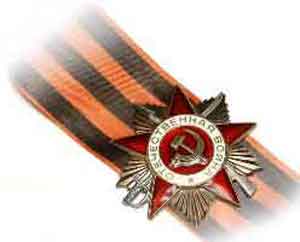 Уважаемые односельчане! 9 мая 2020 года вся наша страна будет праздновать                       75-ю годовщину Победы в Великой Отечественной войне. Это великая Победа,  дающая нам с вами право считать себя детьми, внуками , правнуками воинов-победителей! Помнить и гордиться! Около 60 жителей  посёлка Атамановка погибли на фронтах Великой Отечественной войны. Наш долг - увековечить их память. Цель проекта «МЫ ПОМНИМ. МЫ ГОРДИМСЯ.» -собрать денежные средства для строительства памятника нашим односельчанам, воинам, погибшим на фронтах Великой Отечественной войны, на котором будут высечены их имена.                                                                                                           В рамках этого проекта были проведены благотворительные   марафоны,  во время которых проводился сбор денежных средств  на строительство памятника. Денежные средства были пожертвованы участниками марафона , жителями посёлка, трудовыми коллективами. Сбор денежных средств  проводился во время общепоселкового праздника Дня Победы.                                                      Всего было собрано 44 245 рублей.  В соответствии с произведёнными расчётами для строительства памятника требуется 143 400 (две стелы) , или 183 400(три стелы) .                                                         Строительство памятника запланировано на август- сентябрь 2019г., открытие- в День памяти забайкальцев, погибших при исполнении воинского и служебного долга 24 сентября. Штаб проекта «Мы помним, мы гордимся», Совет ветеранов  г.п. «Атамановское» обращаются с просьбой ко всем неравнодушным гражданам, частным предпринимателям, трудовым коллективам, общественным объединениям  поддержать проект, оказать посильную  помощь в сборе необходимой суммы , внести свой вклад . Денежные средства принимаются в  библиотеке посёлка                  (МБУК «МЦРБ » МР «Читинский район») по адресу ул.Матюгина 158.Денежные средства на строительство памятника будут также приниматься 10 августа в парке около администрации посёлка во время проведения Дня физкультурника. Наш посёлок достаточно многочисленный , если каждый сделает даже самый скромный вклад, деньги будут собраны. Необходимую сумму нужно собрать срочно, чтобы начать строительство сейчас, до наступления холодов. Нельзя  откладывать строительство памятника на неопределённые сроки. Штаб проекта «Мы помним.Мы гордимся.»